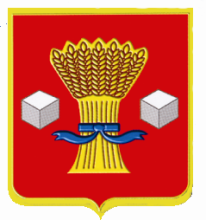 АдминистрацияСветлоярского муниципального района Волгоградской области                 ПОСТАНОВЛЕНИЕот 01.04.2022                   №569Об операторе муниципальной системы видеонаблюдения Светлоярского муниципального района Волгоградской областиВ целях принятия дополнительных мер по внедрению и развитию муниципального сегмента АПК «Безопасный город», во исполнение решения совместного заседания постоянно действующего координационного совещания по обеспечению правопорядка в Волгоградской области и антитеррористической комиссии в Волгоградской области от 17.12.2021 № 23 кс, руководствуясь Уставом Светлоярского  муниципального  района  Волгоградской  области,п о с т а н о в л я ю:1. Определить оператором муниципальной системы видеонаблюдения муниципальное казенное учреждение Светлоярского муниципального района Волгоградской области "Единая дежурно-диспетчерская служба» (МКУ «ЕДДС»).2. МКУ «ЕДДС» (Уйменов Е.В) обеспечить разработку положения о муниципальной системе видеонаблюдения в срок до 01.06.2022.3.  Отделу по муниципальной службе, общим и кадровым вопросам  администрации Светлоярского муниципального района Волгоградской области (Иванова Н.В.) разместить настоящее постановление на официальном сайте Светлоярского муниципального района Волгоградской области.4.  Настоящее постановление вступает в силу со дня его подписания. 5. Контроль исполнения настоящего постановления возложить на заместителя главы Светлоярского муниципального района Волгоградской области  Ускова Ю.Н.Глава муниципального района                                                          Т.В. РаспутинаИсп. Л.Н.Шершнева